Class 5 – Homework – Bamburgh - 21.11.22Q1.In a race, Ali completes a swim, a run and a bicycle ride.The swim is  of the total distance.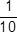 The run is  of the total distance.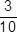 What fraction of the total distance is the bicycle ride?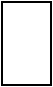 1 markQ2.Each diagram below is divided into equal sections.Shade three-quarters of each diagram.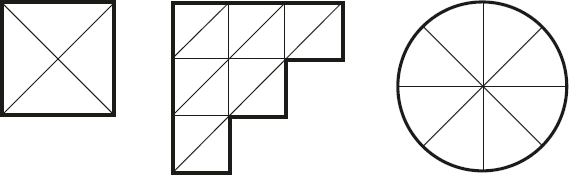 2 marksQ3.Here are five diagrams.Look at each one.Put a tick (✔) on the diagram if exactly half of it is shaded.Put a cross (✘) if it is not.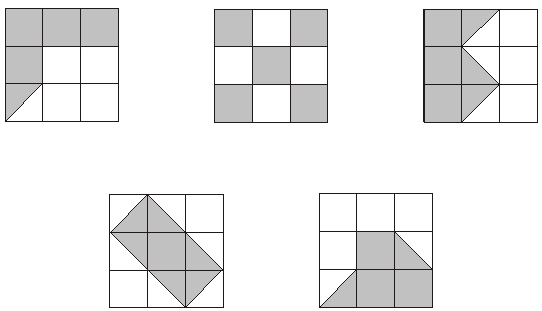 2 marksQ4. of this shape.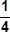 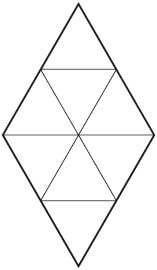 1 markQ5.Circle the two fractions that have the same value.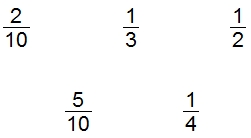 1 markQ6.Circle the two fractions that are greater than 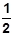 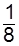 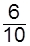 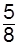 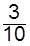 1 markQ7. of a class are boys.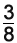 What fraction of the class are girls?1 markQ8.Write these numbers in order starting with the smallest.1 mark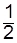 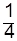 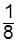 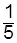 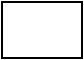 smallestlargest